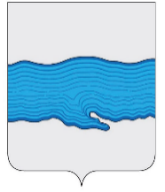                                            Совет Плесского городского поселения                                                  Приволжского муниципального района                                                                 Ивановской областиРЕШЕНИЕ  г. Плес       от «23» ноября 2023 г.                                                                                                        № 46О проведении публичных слушаний по актуализации схемы теплоснабжения Плесского городского поселения Приволжского муниципального района Ивановской областиРуководствуясь Федеральным законом от 22.07.2017 №190-ФЗ «О теплоснабжении», постановлением Правительства РФ 22.02.2012 №154 «О требованиях с схемам теплоснабжения, порядку их разработки и утверждения», ст.28 Федерального закона №131-ФЗ «Об общих принципах организации местного самоуправления в Российской Федерации»РЕШИЛ:1. Назначить проведение публичных слушаний по актуализации схемы теплоснабжения Плесского городского поселения Приволжского муниципального района Ивановской области на 08.12.2023 года в 13-30 в здании МКУ КБО Плесского городского поселения по адресу: город Плес, ул. Калинина, д.10. 2. Определить время регистрации участников публичных слушаний с 13-00 до 13-30 в помещении МКУ КБО Плесского городского поселения по адресу: город Плес, ул. Калинина, д.10.3. С проектом актуализации схемы теплоснабжения Плесского городского поселения Ивановской области можно ознакомиться в администрации Плесского городского поселения Приволжского муниципального района по адресу: г. Плес, ул. Советская, д. 9 и на официальном сайте Плесского городского поселения.4. Опубликовать настоящее решение в информационном бюллетене «Вестник Совета и администрации Плесского городского поселения» и на официальном сайте Плесского городского поселения.5.  Данное решение вступает в силу со дня его опубликования.Председатель Совета Плесского городского поселения                                         Т.О. КаримовВрип главы Плесского городского поселения                                                          С.В. Корнилова  